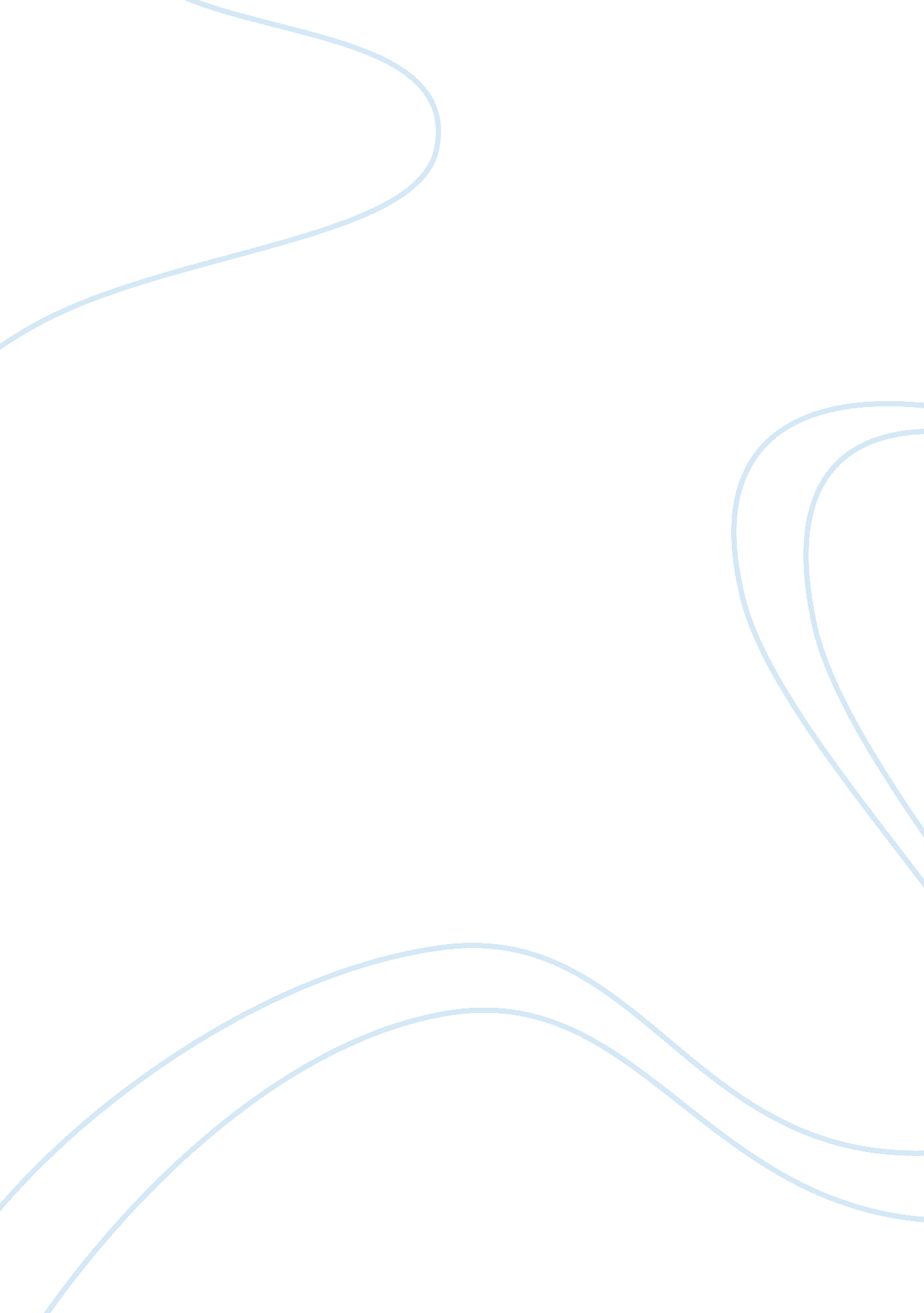 Example of culture of gender essaySociology, Women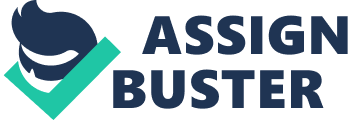 Today the principle of gender equality is seen as a necessary condition of civil society. Among a number of scientific terms used in the gender discourse, one of the key concepts is gender culture, constituent factors in which, in terms of educational nature, are the gender knowledge and gender sensitivity 
With respect to the first component, it is necessary to note that its meaning is quite clear. It is a set of scientific and political information that in any way affects gender-colored problems (problems of socio-political and socio-cultural human existence due to gender). For the second component, gender sensitivity, it is not so simple and clear, as evidenced by fairly frequent " mixing" in the scientific and journalistic texts of the usage of " sensitivity" and " sensuality". 
Gender sensitivity is one of the criteria for evaluating reforms and projects, research and analysis. Changes planned, methods are sensitive to gender relations, if they take into account the current situation of women and men, do not worsen the situation of women and men, and promote gender balance setting. 
Gender sensitivity is a realization that in the modern society the problem of discrimination is not yet solved completely, an understanding that the demands that society makes for men and women are different, and that such restrictions imposed benefit neither women nor men, nor, indeed, society. " 
Different interpretation of the term can be explained by difficulties in formation of gender terminology. Given the interdisciplinary nature of gender studies, in this case, gender terminology is the concepts and terms that are cornerstones in studies of this subject - that concept in sociology, psychoanalysis, psychology, philosophy, linguistics, and other humanities. There are at least three major trends in the sense of gender sensitivity: 
scientific criterion that makes it possible to label any social phenomenon as " gender neutral" or " gender biased"; 
principle, which is based on a model of social (gender) relations, the principle of " gender sensitivity" (Scandinavian model) is opposed to the principle of " gender equality" (American model). Gender sensitivity refers to expanding opportunities for both sexes, for men integration in that field, which was always considered feminine, and vice versa; 
system formed (or only in need of formation) views (ratings, thoughts, beliefs, etc.) of a person or social group, indicating their understanding of the relationship between gender roles and actual circumstances that established the existence and saturation. 
Along with selected trends, there is also present an average understanding of gender sensitivity that can be represented as a statement: gender sensitivity means an increase of public awareness of the special problems of family relationships. 
Gender sensitivity is a vision of the problems of inequality, gender discrimination in relation to men and women in all different forms. This understanding of gender sensitivity will help us harmonize our society, allow the right of personal life choices and their implementation for each of us, no matter how strange and " wrong" it may seem to someone. 
The way of gender sensitivity formation is a training process involving the principle of gender balance. Gender balance is eliminating gender hierarchy in society, where one gender is paramount, and another - a subordinate. This hierarchy affects both: the woman cannot fully realize her potential as a person, a man for a lifetime has to be on the verge of proving that he is the strongest, the smartest, bravest, he is far from emotions and weaknesses. The domination of one sex over the other causes such obvious human rights violations, violence. The gender balance in education requires substantial revision of courses, design and use of interactive techniques of gender sensitivity for detection of various forms of discrimination and violation of human rights by gender. 
I believe that the knowledge of the culture of gender is very important for all the people that allows feeling comfortable to all the people. In my life and future career, this knowledge will help me establish good relationships with people and not to offend them by some inappropriate behavior. I am sure that establishing such relationships with people is a key skill that will help me greatly in the future. 